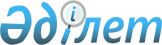 О внесении дополнений в постановление Правительства Республики Казахстан от 31 мая 2006 года N 483
					
			Утративший силу
			
			
		
					Постановление Правительства Республики Казахстан от 29 декабря 2007 года N 1401. Утратило силу постановлением Правительства Республики Казахстан от 14 апреля 2010 года N 302

      Сноска. Утратило силу постановлением Правительства РК от 14.04.2010 N 302.      Правительство Республики Казахстан  ПОСТАНОВЛЯЕТ : 

      1. Внести в  постановление Правительства Республики Казахстан от 31 мая 2006 года N 483 "О Концепции создания региональных социально-предпринимательских корпораций" следующие дополнения: 

      в Концепции создания региональных социально-предпринимательских корпораций, одобренной указанным постановлением: 

      в разделе 3. "Миссия социально-предпринимательских корпораций, задачи и функций": 

      дополнить абзацами третьим и четвертым следующего содержания: 

      "развитие предпринимательства в общественно значимых сферах, не получивших развития в связи с низкой рентабельностью и (или) необходимостью объемных инвестиций; 

      развитие кооперации внутри макрорегиона."; 

      дополнить абзацем двадцать третьим следующего содержания: 

      "реализация прав на недропользование."; 

      в разделе 4. "Основные направления и механизм реализации Концепции создания региональных социально-предпринимательских корпораций": 

      параграф "§ 1. Механизм создания СПК" дополнить абзацем тридцать вторым следующего содержания; 

      "В соответствии с действующим законодательством Республики Казахстан СПК будут предоставлены права недропользования."; 

      дополнить параграфом 5 следующего содержания: 

      "§ 5. Урегулирование деятельности СПК, необходимость принятия программных документов 

      СПК как новая и достаточно специфичная форма бизнес-структуры с названными выше целями и задачами должны осуществлять деятельность по определенной программе, причем принципы взаимодействия с органами власти и субъектами частного предпринимательства, основные принципы принятия решений и иные вопросы предполагается урегулировать законодательным актом и иными правовыми актами. 

      В связи с вышеизложенным Правительство Республики Казахстан разработает проект Программы развития СПК на среднесрочный период, а также проект Закона Республики Казахстан "О социально-предпринимательских корпорациях", которым помимо прочего будут определены принципы совместной работы СПК и местных исполнительных органов. 

      Проектом данного Закона также необходимо определить основные принципы деятельности СПК, которые должны соответствовать принципам гласности и транспарентности, с учетом следующих положений: 

      1) имущество СПК отчуждается в соответствии с разрабатываемыми в последствии правилами аналогично законодательству о приватизации; 

      2) учредительные договоры о создании новых юридических лиц, заключаемые СПК с субъектами частного предпринимательства, будут согласовываться с Комитетом государственного имущества и приватизации Министерства финансов Республики Казахстан и Министерством индустрии и торговли Республики Казахстан. 

      Проект Программы, равно как и проект Закона, должны быть разработаны с учетом опыта, полученного в рамках деятельности СПК. 

      Кроме того, Правительство Республики Казахстан разработает комплекс нормативных правовых актов, предусматривающих развитие государственно-частного партнерства. 

      В перспективе местные исполнительные органы будут ориентированы на предоставление государственных услуг, развитие же предпринимательства будет в целом прерогативой СПК.". 

      2. Настоящее постановление вводится в действие со дня подписания.        Премьер-Министр 

      Республики Казахстан 
					© 2012. РГП на ПХВ «Институт законодательства и правовой информации Республики Казахстан» Министерства юстиции Республики Казахстан
				